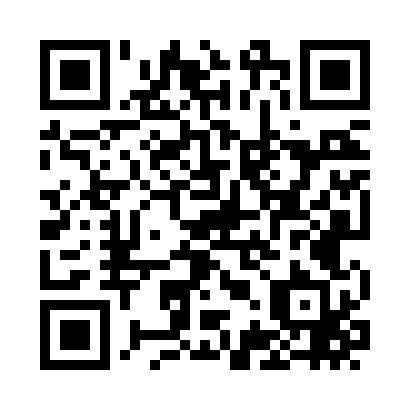 Prayer times for Olustee, Alabama, USAMon 1 Jul 2024 - Wed 31 Jul 2024High Latitude Method: Angle Based RulePrayer Calculation Method: Islamic Society of North AmericaAsar Calculation Method: ShafiPrayer times provided by https://www.salahtimes.comDateDayFajrSunriseDhuhrAsrMaghribIsha1Mon4:225:4312:494:297:549:152Tue4:235:4312:494:297:549:153Wed4:235:4412:494:297:549:154Thu4:245:4412:494:307:549:145Fri4:245:4512:494:307:549:146Sat4:255:4512:504:307:549:147Sun4:265:4612:504:307:549:148Mon4:265:4612:504:307:549:139Tue4:275:4712:504:307:539:1310Wed4:285:4712:504:317:539:1211Thu4:285:4812:504:317:539:1212Fri4:295:4812:504:317:529:1113Sat4:305:4912:514:317:529:1114Sun4:315:4912:514:317:529:1015Mon4:315:5012:514:317:519:1016Tue4:325:5012:514:317:519:0917Wed4:335:5112:514:317:509:0918Thu4:345:5212:514:327:509:0819Fri4:345:5212:514:327:509:0720Sat4:355:5312:514:327:499:0621Sun4:365:5412:514:327:489:0622Mon4:375:5412:514:327:489:0523Tue4:385:5512:514:327:479:0424Wed4:395:5512:514:327:479:0325Thu4:395:5612:514:327:469:0226Fri4:405:5712:514:327:459:0227Sat4:415:5712:514:327:459:0128Sun4:425:5812:514:327:449:0029Mon4:435:5912:514:327:438:5930Tue4:445:5912:514:317:438:5831Wed4:456:0012:514:317:428:57